2 sierpień 2016 r.Zapytanie ofertowena roboty budowlano – montażowe wykonywane w ramach projektu „Zdrowie dla Seniora”Opis przedmiotu zamówieniaPrzedmiotem zamówienia są roboty budowlano – montażowe, w celu utworzenia Zakładu Opiekuńczo Leczniczego dla psychicznie chorych, składające się z elementów:roboty wykończeniowe na parterze – łącznik Sali wielofunkcyjnej z budynkiem parterowym,zakup i montaż dźwigu (winda),wykończenie ZOL,wykończenie ZOL – listwy i uchwyty,pomieszczenia rehabilitacyjne i pomocnicze dla ZOL,zagospodarowanie terenu.Roboty będą prowadzone w Pierzchnicy przy ul. Szkolnej 36.Ofertę składa się na formularzu stanowiącym załącznik do niniejszego zapytania ofertowego -  załącznik nr 1 z kosztorysem nakładowym (bez cen) w rozbiciu na pozycje 1. 1 do 6. Załącznik z kosztorysem nakładowym nie jest publikowany w ogłoszeniu, otrzymują go oferenci do których wysłano ogłoszenie.Warunki udziału w postępowaniu oraz opis sposobu dokonywania oceny ich spełniania.O udział w postępowaniu może ubiegać się podmiot, który spełnia łącznie następujące warunki:posiada statusu przedsiębiorcy (jest zarejestrowany w KRS lub CEIDG);nie jest prowadzone w stosunku do niego postępowanie w sprawie otwarcia likwidacji lub ogłoszenia upadłości;nie zalega z uiszczaniem podatków, opłat lub składek na ubezpieczenie społeczne lub zdrowotne.Powyższe warunki oferent spełnia, gdy złoży pisemne oświadczenie o ich spełnieniu na druku stanowiącym załącznik do ogłoszenia wraz z wydrukiem informacji z właściwego rejestru przedsiębiorców (z KRS lub z CEIDG).Udział oferenta w posiedzeniu komisji przetargowej przy otwarciu ofert nie jest obowiązkowy.Kryteria oceny oferty.CenaGwarancjaTermin wykonania (termin wykonania jest możliwy tylko do 28.02.2018 r.)Informacja o warunkach punktowych lub procentowych przypisanych do poszczególnych kryteriów oferty.Cena 90 %Gwarancja 5 %Termin wykonania 5%Opis sposobu przyznawania punktacji za spełnienie danego kryterium oceny.Cena 90 pktWartość przyznanych punktów zostanie obliczona wg wzoru:c = najniższa cena oferty brutto   x  90        cena brutto oferty badanej Gwarancja 5 pktOcena w kryterium „Gwarancja” będzie dokonywana według następujących zasad:za okres gwarancji 36 miesięcy – 0 pktza okres gwarancji 48 miesięcy – 3 pktza okres gwarancji 60 miesięcy – 5 pktMaksymalnie w tym kryterium można zdobyć 5 pkt.Termin 5 pktTermin realizacji – za każdy 1 miesiąc przyspieszenia terminu końcowego będzie przyznawany 1 pkt.Dla każdej oferty zostanie zsumowana punktacja przyznana w każdym kryterium oceny.1 pkt odpowiada 1 %Miejsce i termin składania ofert Termin składania ofert ustala się na 17.08.2016 r. do godz. 1530 w siedzibie Spółki ul. Szkolna 36, 26 – 015 Pierzchnica.Oferty złożone po terminie nie będą rozpatrywane i bez otwarcia zostaną odesłane do oferenta.Informacja o wyborze najkorzystniejszej oferty.O wyborze najkorzystniejszej oferty zamawiający zawiadomi każdego z oferentów indywidualnie a także poprzez umieszczenie informacji na stronie internetowej znajdującej się pod adresem www.sueryder-pierzchnica.pl , http://wwwbazakonkurencyjności.funduszeeuropejskie.gov.plInformacje na temat zakresu wykluczenia.W postępowaniu nie może brać udziału podmiot powiązany osobowo lub kapitałowo z zamawiającym. Przez powiązania kapitałowe lub osobowe rozumie się wzajemne powiązania między zamawiającym lub osobami upoważnionymi do zaciągania zobowiązań w imieniu zamawiającego lub osobami wykonującymi w imieniu zamawiającego czynności związane z przygotowaniem i przeprowadzeniem procedury wyboru wykonawcy a wykonawcą, polegające w szczególności na:uczestniczeniu w spółce jako wspólnik spółki cywilnej lub spółki osobowej,posiadaniu co najmniej 10 % udziałów lub akcji,pełnieniu funkcji członka organu nadzorczego lub zarządzającego, prokurenta, pełnomocnika,pozostawaniu w związku małżeńskim, w stosunku pokrewieństwa lub powinowactwa w linii prostej, pokrewieństwa drugiego stopnia lub powinowactwa drugiego stopnia w linii bocznej lub w stosunku przysposobienia, opieki lub kurateli.Zmiany warunków umowy zawartej w wyniku przeprowadzonego postępowania nie przewiduje się  z wyjątkiem zmiany terminu zakończenia, jeżeli instytucja zarządzająca Urzędu Marszałkowskiego przedłuży planowany termin oceny wniosków konkursowych i podpisania umowy. 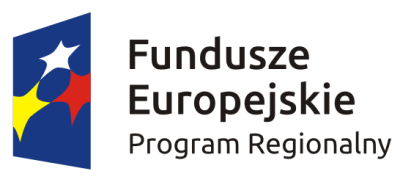 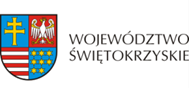 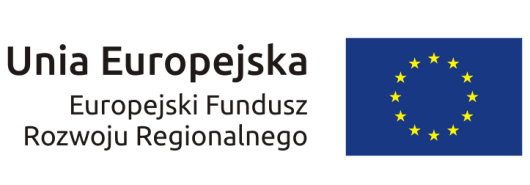 